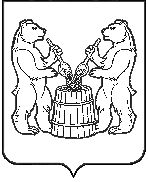 АДМИНИСТРАЦИЯ  МУНИЦИПАЛЬНОГО ОБРАЗОВАНИЯ «УСТЬЯНСКИЙ МУНИЦИПАЛЬНЫЙ РАЙОН»  АРХАНГЕЛЬСКОЙ  ОБЛАСТИПОСТАНОВЛЕНИЕот 12 марта 2020 года  № 331р.п. ОктябрьскийО внесении изменений в муниципальную программу  «Профилактика безнадзорности и правонарушений несовершеннолетних в Устьянском районе» 	В соответствии со статьей 179 Бюджетного Кодекса Российской Федерации, постановлением администрации муниципального образования «Устьянский муниципальный район» от 16 сентября 2019 г. № 1120 «Об утверждении Порядка разработки, реализации и оценки эффективности муниципальных программ муниципального образования «Устьянский муниципальный район», администрация муниципального образования «Устьянский муниципальный район» ПОСТАНОВЛЯЕТ:Внести изменения в муниципальную программу «Профилактика безнадзорности и правонарушений несовершеннолетних в Устьянском районе», утвержденную постановлением администрации «Устьянский муниципальный район» от 14 ноября 2019 года  № 1457 и утвердить её в новой прилагаемой редакции.Контроль за исполнением настоящего постановления возложить на заместителя главы администрации по социальным вопросам муниципального образования «Устьянский муниципальный район» О.В.Мемнонову. Настоящее постановление разместить на официальном сайте муниципального образования «Устьянский муниципальный район».Настоящее постановление вступает в законную силу со дня его подписанияГлава муниципального образования                            А.А. ХоробровМуниципальная  программа«Профилактика безнадзорности и правонарушений несовершеннолетних в Устьянском районе»Муниципальная  программа «Профилактика безнадзорности и правонарушений несовершеннолетних в Устьянском районе»ПАСПОРТРаздел I. Содержание проблемы и обоснование необходимостиее решения программными методамиНесмотря на целенаправленную деятельность органов и учреждений системы профилактики безнадзорности и правонарушений Устьянского района в рамках реализации Федерального закона от 24 июня 1999 года N 120-ФЗ "Об основах системы профилактики безнадзорности и правонарушений несовершеннолетних", а также выполнение областного закона о комиссиях по делам несовершеннолетних и защите их прав от 02.03.2005 г., областного закона от 15 декабря 2009 года N 113-9-ОЗ "Об отдельных мерах по защите нравственности и здоровья детей в Архангельской области", которая позволила достичь определенных положительных результатов в решении проблем безнадзорности и правонарушений несовершеннолетних на территории Устьянского района, в районе сохраняется высокий уровень подростковой преступности и количества правонарушений, совершенных несовершеннолетними. На территории Устьянского района проживает порядка 30 тысяч граждан, каждый четвертый из них - несовершеннолетний.Неотъемлемой частью государственной социальной политики и приоритетными направлениями социально-экономического развития региона являются: поддержка семей с детьми; жизнеустройство детей, оставшихся без попечения родителей; социальная адаптация безнадзорных несовершеннолетних; организация отдыха, оздоровления и занятости детей.Современная ситуация требует структурированного подхода к решению социальных проблем семей и детей. Увеличилось количество социально незащищенных категорий семей с несовершеннолетними детьми, нуждающихся в поддержке государства. Качественно изменился образовательно-культурный и личностный уровень развития детей, ухудшилось состояние их здоровья. Одним из основных принципов семейной политики должен стать приоритет интересов и защита прав ребенка, его полноценного физического, психического, интеллектуального развития.По всем канонам академической науки у динамики преступности есть свои закономерности чередования минимума и максимума, как синусоида и вниз и вверх, преступность несовершеннолетних имеет свой критический минимальный и максимальный уровень, по итогам 2018 г. можно говорить о наименьших показателях в разрезе последнего десятилетия. Некоторая стабилизация подростковой преступности на территории района свидетельствует также и об эффективности принимаемых органами и учреждениями системы профилактики мер, что положительно повлияло на криминогенную обстановку среди несовершеннолетних. Криминогенная обстановка на территории района характеризуется снижением числа преступлений, совершенных подростками, на 46,2% (с 13 до 7), удельного веса по преступлениям (с 3,7% до 2,2%), числа несовершеннолетних, совершивших преступления, на 40% (с 15 до 9): по возрасту 14-15 лет - 2 (АППГ - 3), 16-17 лет – 7 подростков (АППГ - 12), все являются учащимися.. Вместе с тем, зарегистрированы: рост числа преступлений, совершенных в состоянии опьянения. с 0 до1, рост числа преступлений, совершенных в группе, состоящей из несовершеннолетних, с 1 до 3 и числа участников таких групп с 3 до 5 подростков, а также превышение среднеобластного показателя удельного веса подростков, ранее совершавших преступления. Тяжких преступлений не допущено.  В  преступлениях приняло участие 9 подростков (АППГ - 15), снижение на 6, или на 40,0 %, удельный вес составил 3,2 % (АППГ - 5,0 %). 	за 1 полугодие 2019 г. на территории Устьянского района криминогенная обстановка на территории района характеризуется ростом как числа преступлений, совершенных подростками, на 100 % (с 2 до 4), удельного веса по преступлениям (с 1,3% до 2,8%), числа несовершеннолетних, совершивших преступления, на 100% (с 2 до 4): по возрасту 14-15 лет - 1 (АППГ - 0), 16-17 лет – 3 подростков (АППГ - 2), из них 2 – работающих, 2 - учащихся. Преступлений, совершенных в состоянии опьянения, также как тяжких и особо тяжких, не допущено. Все преступления корыстного характера, т.е. кражи.  За  9 месяцев 2019 г. на территории Устьянского района криминогенная обстановка среди несовершеннолетних на территории района характеризуется следующим образом: согласно данных ИЦ УМВД России по АО, в ОМВД России по Устьянскому району выявлено 4 преступления, совершенных несовершеннолетними (3 преступления перешло с 2018 года) (АППГ - 5), удельный вес составил 1,8 % - область 4,5 %, (АППГ 2,2 % - область 5,6 %). Из 4 выявленных преступлений: 1 преступление совершено несовершеннолетними в группе (в том числе с участием взрослого лица), 1 тяжкое преступление (перешло с 2018 года на 2019 год по ст.158 ч.3 УК РФ, при рассмотрении судом изменена категория преступления на средней тяжести), преступлений в состоянии опьянения и ранее совершавшими не допущено. В  преступлениях приняло участие 5 подростков (АППГ - 5), удельный вес составил 2,6 % - область 4,6 %, (АППГ 2,4 % - область 5,8 %). По возрасту 14-15 лет - 2 (АППГ - 0), 16-17 лет - 3 подростка (АППГ - 5), из них: учащихся 2 (АППГ - 5), не работающих – 3 (АППГ-0).  Подростками, имеющими статус детей-сирот и детей, оставшихся без попечения родителей, в 2018 г. совершено 1 преступление -  /АППГ – 3/, за истекший период т.г. преступлений подростками данной категории не допущено.  Причины совершения преступлений несовершеннолетних практически аналогичны причинам совершения преступлений в предыдущие годы: ненадлежащее исполнение обязанностей родителями и иными законными представителями, неблагополучные условия воспитания, деформация нравственных и правовых ориентаций и установок, отсутствие восприятия принципа неотвратимости наказания за совершенное преступление, негативный социальный опыт, личностные особенности каждого из подростков, смещение ценностей в сторону сиюминутных удовольствий, соблазн лёгкой наживы, отягощённость нервно-психическими аномалиями, проблема организации досуга практически каждого из вышеуказанных подростков, незанятость несовершеннолетних организованными формами досуга и отдыха, пед.запущенность, недостаточное участие образовательных учреждений в деятельности по раннему выявлению детей, склонных к асоциальному поведению, в результате чего воспитательная работа с учащимися проводится преимущественно по фактам совершения ими противоправных деяний и не всегда является результативной.Исполняя функции органа внесудебной юрисдикции, комиссия рассматривает протоколы об административных правонарушениях:  в 2018 г. рассмотрено 627 административных протоколов, что на 10,2% больше, чем в 2017 /563/. За 1 полугодие 2019 г. - 318 административных протоколов, что на 29, или на 9,1 % больше, чем в аналогичном периоде прошлого года /289/.  Количество поступивших протоколов также увеличилось  и составило 325, что на  10,2% больше АППГ /292/. Как и ранее, преимущественное количество протоколов – 284 - в отношении родителей/законных представителей /АППГ 257/. За 9 мес.2019 г. - 431 административный протокол, что на 34, или на 7,9 % меньше, чем в аналогичном периоде прошлого года /465/. Данная ситуация стала возможной в связи с уменьшением количества поступивших за истекший период 2019 г. протоколов об административных правонарушениях с 471 до 445, или на 5,5%. С января т.г. административные материалы за совершение административных правонарушений, предусмотренных ст.12 КоАП РФ (по линии ГИБДД) в отношении несовершеннолетних, рассматриваются непосредственно сотрудниками ГИБДД ОМВД России по Устьянскому району. Как и ранее, преимущественное количество протоколов – 387 - в отношении родителей/законных представителей /АППГ 391/, причем 4 протокола составлено заместителем председателя МКДН и ЗП. Количество административных протоколов, рассмотренных в отношении несовершеннолетних, не значительно снизилось в сравнении с АППГ, с 59 до 32, или на 45,8%, в сравнении с аналогичным периодом прошлого года. Данное обусловлено тем, что протоколы об административных правонарушениях по линии ГИБДД с января 2019 г. рассматриваются непосредственно подразделением ГИБДД (комиссией рассмотрено всего 3 протокола). В комиссию же поступает информация о фактах нарушения подростками ПДД, повлекших применение мер административного воздействия, кроме того, сотрудниками по каждому факту направляется рапорт в адрес начальника ОМВД для проверки в действиях родителей/законных представителей состава ст.5.35 КоАП РФ. В отношении несовершеннолетних, находившихся в общественном месте в состоянии опьянения, оскорбляющем человеческое достоинство и общественную нравственность, в комиссию поступило 3 протокола, но 1, поступивший в конце июня т.г., в июле направлен на доработку. 4 подростков, против 1 в АППГ 2018 г., привлечены за мелкое хищение чужого имущества, с 11 до 7 уменьшилось количество выявленных случаев распития алкогольной продукции в местах, запрещенных федеральным законом.  Не выявлены правонарушения, связанные с незаконным оборотом либо потреблением наркотических средств и психотропных веществ. Четверо подростков привлечены к ответственности за нарушение установленного федеральным законом запрета курения табака на отдельных территориях, в помещениях и на объектах. В отношении троих подростков, нанесших побои сверстникам, причинившие физическую боль, назначено наказание по ст.6.1.1 КоАП РФ (АППГ – 6). Двое несовершеннолетних привлечены к административной ответственности за небрежное обращение с паспортом и его утрату. По остальным  составам административных правонарушений, совершенных несовершеннолетними, значительного роста либо снижения не наблюдается.Комиссией рассмотрен 21 материал о совершении правонарушений до достижения возраста, с которого наступает административная ответственность. 2 несовершеннолетних, состоящих на учете, не достигших возраста административной ответственности, совершили повторные правонарушения. 	Как с подростками, ранее состоявшими на учете, так и с их законными представителями постоянно проводятся профилактические беседы сотрудниками профилактики безнадзорности и правонарушений, предлагаются различные формы досуговой деятельности, летней занятости, консультирование психологом, при наличии проблем со здоровьем – консультации специалистов, несовершеннолетние вовлекаются в различного рода мероприятия, т.п.С января 2012 г. в ГБСУ АО «Устьянский социально-реабилитационный центр для несовершеннолетних» создана Служба профилактики безнадзорности и семейного неблагополучия. Всего по состоянию на 01.01.2019 г. на межведомственном учете состоит 101 семья /АППГ 85/, в которых воспитывается 200 детей /АППГ 165/. Всего поставлено в категорию СОП на учет 69 семей /АППГ 35/, из них 31 - за ненадлежащее исполнение родительских обязанностей родителями, сопряженное с употреблением ими спиртосодержащих напитков. Снято 53 семьи /АППГ 33/, из них по основаниям: достижение несовершеннолетним 18-летнего возраста – 13/АППГ 2/, лишение родительских прав – 7 /АППГ 4/, смена места жительства – 5 /АППГ 1/, выполнение комплексного межведомственного плана индивидуальной профилактической работы и устранение причин и условий, создавших социально опасное положение – 28 /АППГ 23/. На каждую семью разработан и утверждён межведомственный комплексный план ИПР. Отчёт по реализации планов ИПР предоставляется в КДН каждые полгода с момента утверждения плана. Практически все семьи, имеющие трех и более несовершеннолетних детей, имеют среднедушевой доход ниже прожиточного минимума. Приведенные выше статистические данные - сигнал о тревожных тенденциях (не смотря на некоторую позитивную статистику), которые свидетельствуют о необходимости комплексного решения проблем профилактики безнадзорности и правонарушений несовершеннолетних, защиты их прав, семейного неблагополучия. Проведенный анализ причин и условий, способствующих безнадзорности и правонарушениям несовершеннолетних на территории МО «Устьянский муниципальный район», выявил следующее:            1. Одна из главных и основных причин  детской безнадзорности скрыта в семье, так как безнадзорным признается ребенок или подросток, контроль за поведением которого отсутствует вследствие неисполнения или ненадлежащего исполнения обязанностей по его воспитанию, обучению и (или) содержанию со стороны родителей или должностных  лиц.          2. Органы системы профилактики безнадзорности чаще всего ведут работу  по уже свершившемуся факту правонарушения и направляют основные усилия на реабилитацию ребенка - правонарушителя, тогда как основные усилия органов системы профилактики следует направить на собственно профилактику  или на  раннее выявление  проблемной семьи и своевременное оказание всех видов социальной помощи семье в целом и ребенку в частности, восстановление нормальных отношений между личностью и обществом, формирование здоровой мотивации у детей и подростков.             3.  Сегодня в России практически отсутствуют правовые и финансовые  стимулы, побуждающие (поощряющие)  изменить образ жизни, как родителей, так и  детей  в положительном направлении,  а также меры,  существенным образом  наказывающие несовершеннолетних правонарушителей и их  родителей, отказывающихся от  реабилитационных мероприятий  и  продолжающих вести асоциальный образ жизни. Сегодняшнее  федеральное и областное  законодательство не обеспечивает  ни того, ни другого, заменяя действенные меры  весьма мягкими штрафами, предупреждениями и выговорами, которые не приносят существенной пользы.             4.Одна из важнейших причин безнадзорности – незанятость детей во внеурочное время, в  том  числе во время летних каникул, неумение и невозможность подростков и их родителей  (часто финансовая)  культурно организовать досуг.              5.  Отсутствие возможности трудоустройства для  подростков, по различным причинам оставившим обучение в школах и учреждениях НПО, СПО,  освободившихся из мест лишения свободы,  ведет к повторным (рецидивным) правонарушениям, а  иногда и к преступлениям. Давно назрела необходимость  квотирования рабочих мест для подростков,  сохранения группы  в ГАПОУ АО «УИТ» без получения среднего образования, оказания содействия предприятиям различных форм собственности, трудоустраивающим подростков  (временно и постоянно).            6. Практически полная безнаказанность  предпринимателей, нарушающих законодательство по продаже спиртных и спиртосодержащих напитков несовершеннолетним, является  очень серьезным фактором  в  повышении уровня правонарушений  несовершеннолетних. Органы внутренних дел принимают меры в отношении недобросовестных предпринимателей, но эти меры не всегда действенны.                         7.  Равнодушие общества к проблемным  семьям, к детям, оказавшимся в трудной жизненной ситуации, является также важнейшей проблемой. Недостаточное привлечение  внимания общественности к проблемам семьи средствами массовой информации,   отсутствие  систематической и планомерной  пропаганды семейных ценностей, здорового образа жизни  замещается  пагубным воздействием на  детей и подростков  криминальными сообществами старших подростков и  молодежи,  мощным влиянием на поведение детей  рекламы на телевидении пива и  спиртосодержащих напитков, формированием образа «благородного бандита»,  неуважением к старшим и женщинам.  В результате  подростки  считают, что лучшее решение  сложных проблем – это  решение  путем насилия и жестокости,  что подтверждается ежедневными милицейскими сводками.Исходя из изложенного и учитывая многоплановость вопроса профилактики безнадзорности и правонарушений несовершеннолетних, представляется целесообразным решение обозначенной проблемы программно-целевым методом. Использование программно-целевого метода дает возможность последовательно осуществлять меры по улучшению качества жизни семей с детьми, что должно привести к улучшению демографической ситуации, повышению социальной значимости семьи как основного института общества, укреплению интеллектуального потенциала области, сохранению и поддержанию благоприятных условий основных параметров жизнедеятельности семей, имеющих несовершеннолетних детей.Отличие Программы от ранее действовавших целевых программ будет состоять в следующем:ориентированность как на поддержку и развитие детей, так и на профилактику семейного неблагополучия и поддержку семей, оказавшихся в трудной жизненной ситуации;применение современных технологий и инноваций при решении проблем семей с детьми в целом и детей в частности.внедрение и поддержка Института наставничества.При этом невозможность комплексного решения проблемы без использования Программы обусловлена рядом объективных причин:многообразием, сложностью и масштабностью задач по созданию благоприятных условий для развития и жизнедеятельности детей;необходимостью разработки и реализации комплекса мероприятий, согласованных по конкретным целям, ресурсам, срокам выполнения и исполнителям.необходимостью дальнейшего совершенствования на территории района системы по раннему выявлению семейного неблагополучия и оказанию помощи семье на ранних этапах ее кризиса.Цели и задачи программы определены, в том числе: Национальной стратегией действий в интересах детей, Планом первоочередных мероприятий по реализации важнейших положений Национальной стратеги действий в интересах детей, Стратегией действий в интересах детей Архангельской области и планом первоочередных мероприятий по реализации важнейших положений Стратегии.Ожидаемые результаты реализации Программы полностью соответствуют приоритетным задачам социально-экономического развития района.          Раздел 2. Основные цели, задачи, сроки и этапы реализации Программы.Настоящая Программа разработана для достижения следующей основной цели:  Совершенствование и дальнейшее развитие системы профилактики безнадзорности и правонарушений    несовершеннолетних, направленной на защиту и улучшение положения семей и детей, находящихся в социально опасном    положении, на территории Устьянского муниципального района.           Программные мероприятия направлены на решение следующих задач: 1. Повышение эффективности системы профилактики                  
безнадзорности и правонарушений несовершеннолетних Создание условий, способствующих снижению правонарушений среди несовершеннолетних и подростковой преступности.Укрепление социального статуса семьи как основного института общества, в том числе пропаганда семейных ценностей обеспечение приоритетности воспитания ребенка в семье Информационно – методическое обеспечение работы по профилактике безнадзорности и правонарушений несовершеннолетних, в т.ч. по безопасности дорожного движения          Важнейшие целевые индикаторы  и показатели Программы.Перечень сведений о составе и значениях целевых показателей (индикаторов) приведен в Приложении № 1 к программе.Программа выполняется в один этап. Реализация мероприятий Программы предусмотрена в период с 2020 по 2022 годы.Раздел 3. Ресурсное обеспечение Программы.Финансирование мероприятий Программы осуществляется за счет средств местного бюджета с привлечением   средств областного бюджета и фондов, осуществляющих поддержку деятельности профилактики безнадзорности и правонарушений несовершеннолетних.Общий объем финансирования Программы составляет 450 000,00 руб., в том числе за счет средств районного бюджета – 450 000,00 руб.Объемы финансирования программы за счет средств местного бюджета носят прогнозный характер и подлежат ежегодному уточнению в установленном порядке при формировании проектов местного бюджета на очередной финансовый год, исходя из возможностей местного бюджета.Распределениеобъемов финансирования программы по источникам, направлениям расходования средств и по годам.Финансирование мероприятий Программы осуществляется за счет средств муниципального бюджета.Раздел 4. Механизм реализации Программы.Заказчик программы осуществляет руководство и текущее управление реализацией программы, разрабатывает в пределах своей компетенции нормативные правовые акты, необходимые для ее реализации, проводит анализ и формирует предложения по рациональному использованию финансовых ресурсов программы.При изменении объемов бюджетного финансирования по сравнению с объемами, предусмотренными программой, заказчик программы уточняет объемы финансирования за счет средств бюджетов всех уровней и внебюджетных источников, а также перечень мероприятий для реализации программы в установленные сроки.Механизм реализации Программы предусматривает формирование ежегодно рабочих документов: организационного плана действий по реализации мероприятий Программы, плана проведения конкурсов на исполнение конкретных программных мероприятий конкретными исполнителями с определением объемов и источников финансирования.Ответственный исполнитель осуществляет следующие функции:- подготовка предложений о распределении средств бюджета, предусмотренных на реализацию Программы;- сбор и систематизация статистической и аналитической информации о реализации мероприятий Программы;- обеспечение взаимодействия и координация деятельности исполнителей Программы;- предоставление в установленном порядке отчетов о ходе реализации Программы.Раздел 5. Организация управления Программой и контроль за ходом её реализации.      Контроль за реализацией Программы осуществляется главой муниципального образования «Устьянский муниципальный  район» Хоробровым А.А.     Корректировка Программы, в том числе включение в нее новых мероприятий (подпрограмм), а также продление срока её реализации осуществляется в установленном порядке по предложению ответственного исполнителя.Раздел 6. Оценка эффективности социально-экономических  экологических последствий реализации Программы, целевые индикаторы и показатели. Ожидаемыми конечными результатами реализации Программы является:Снижение удельного веса безнадзорных детей в общей численности детского населения до 1,3% Снижение удельного веса детей, находящихся в социально опасном положении, в общей численности детского населения до 1,3%;Снижение удельного веса преступлений, совершенных несовершеннолетними или при их соучастии, в общем числе зарегистрированных преступлений  до 7,6%Реализация не менее 5 программ примирения по решению внутришкольных конфликтов Проведение 1 конкурса  на лучшую общественную КДНПроведение 2 конкурсов среди образовательных учреждений на лучшую деятельность по профилактике безнадзорности и правонарушений несовершеннолетних Внедрение 5 восстановительных технологий в деятельности органов и учреждений системы профилактики Проведение не менее 9 межведомственных профилактических операций, направленных на предупреждение безнадзорности, беспризорности и правонарушений несовершеннолетних Проведение не менее 5 семинаров, семинаров – тренингов для подростков и родителей (в т.ч. из семей социального риска) с участием привлеченных специалистов  Поддержка не менее 8 мероприятий с участием несовершеннолетних, состоящих на различного вида учетах (футбольных турниров дворовых команд, др.) Деятельность не менее 15 шефов-наставников в отношении 15 подшефных несовершеннолетних, состоящих на различного вида учетах  Поддержка деятельности не менее 4 профильных трудовых отрядов для подростков, состоящих на профилактических учетах на основании статьи 5 Федерального закона от 24.06.1999 N 120-ФЗ "Об основах системы профилактики безнадзорности и правонарушений несовершеннолетних" Поддержка не менее 15 родителей и несовершеннолетних, обратившихся за социально-психологической помощью к специалистам учреждений, расположенных за пределами МО «Устьянский муниципальный район»Издание и распространение не менее 800 информационных листков, буклетов по теме «Профилактика безнадзорности и правонарушений несовершеннолетних», в т.ч. в области безопасности дорожного движения  Раздел 7. Система программных мероприятий.Перечень программных мероприятий приведен в прилагаемом к программе приложении № 3.Основные понятия, используемые в настоящей Программе.Несовершеннолетний - лицо, не достигшее возраста 18 лет.Безнадзорный - несовершеннолетний, контроль за поведением которого отсутствует вследствие неисполнения или ненадлежащего исполнения родительских обязанностей по его воспитанию, обучению, и (или) содержанию со стороны родителей или иных законных представителей, либо должностных лиц.Беспризорный - безнадзорный, не имеющий места жительства и (или) места пребывания.Несовершеннолетний, находящийся в социально опасном положении — лицо, которое вследствие безнадзорности или беспризорности находится в обстановке, представляющей опасность для его жизни или здоровья, либо не отвечающей требованиям к его воспитанию или содержанию, либо совершает правонарушения или антиобщественные действия.Антиобщественные действия - действия несовершеннолетнего, выражающиеся в систематическом употреблении наркотических средств, психотропных и (или) одурманивающих веществ, спиртных напитков, занятием проституцией, бродяжничеством или попрошайничеством, а также иные действия, нарушающие права и законные интересы других лиц.Семья, находящаяся в социально опасном положении - семья, имеющая детей, где родители или иные законные представители несовершеннолетних не исполняют своих обязанностей по воспитанию, обучению и (или) содержанию, и (или) отрицательно влияют на их поведение, либо жестоко обращаются с ними.Группа социального риска - любое социальное сообщество, способствующее возникновению, развитию и реализации антиобщественного поведения несовершеннолетних.Индивидуально-профилактическая работа - деятельность по своевременному выявлению несовершеннолетних и семей, находящихся в социально  опасном  положении,  а также по  их  социально-педагогической реабилитации и  (или)  предупреждению совершения ими правонарушений и антиобщественных действий.Профилактика безнадзорности и правонарушений несовершеннолетних - система социальных, правовых, педагогических и иных мер, направленных на выявление и устранение причин и условий, способствующих безнадзорности, беспризорности, правонарушениям и антиобщественным действиям несовершеннолетних, осуществляемых в совокупности с индивидуальной профилактической работой с несовершеннолетними и семьями, находящимися в социально опасном положении.Приложение № 1Сведения о составе и значениях целевых показателей (индикаторов) муниципальной программы «Профилактика безнадзорности и правонарушений несовершеннолетних в Устьянском районе» Приложение № 3ПЕРЕЧЕНЬМЕРОПРИЯТИЙ МУНИЦИПАЛЬНОЙ ПРОГРАММЫ «Профилактика безнадзорности и правонарушений несовершеннолетних в Устьянском районе» (наименование программы (подпрограммы)Порядок  расчета целевых показателей  муниципальной программы «Профилактика безнадзорности и правонарушений несовершеннолетних в Устьянском районе»Утверждена Постановлением администрации МО «Устьянский  муниципальный район»Ответственный исполнитель           Администрация муниципального образования «Устьянский район» в лице отдела территориальной комиссии по делам несовершеннолетних и защите их прав                                     Соисполнителипрограммы    Управление культуры, спорта, туризма и молодежи администрации МО «Устьянский район», Управление образования, отдел опеки и попечительства, учреждения образованияУчастники программыОМВД России по Устьянскому району, ГБУЗ АО «УЦРБ», ГБСУ АО «УСРЦН», учреждения здравоохранения, филиал по Устьянскому району ФКУ УИИ ФСИН России по Архангельской области, общественные организацииЦель (цели)         
программы           Совершенствование и дальнейшее укрепление системы профилактики безнадзорности и правонарушений среди несовершеннолетних, направленной на защиту и улучшение положения семей и детей, находящихся в социально опасном  положении, на территории   Устьянского муниципального района. Задачи программы    Повышение эффективности системы профилактики                  
безнадзорности и правонарушений несовершеннолетних Создание условий, способствующих снижению правонарушений среди несовершеннолетних и подростковой преступности.Укрепление социального статуса семьи как основного института общества, в том числе пропаганда семейных ценностей обеспечение приоритетности воспитания ребенка в семье Информационно – методическое обеспечение работы по профилактике безнадзорности и правонарушений несовершеннолетних, в т.ч. по безопасности дорожного движенияЦелевые показатели  и 
индикаторы программыПеречень целевых показателей и индикаторов муниципальной программы «Профилактика безнадзорности и правонарушений несовершеннолетних в Устьянском районе»  изложен в приложении № 1 к муниципальной программе ««Профилактика безнадзорности и правонарушений несовершеннолетних в Устьянском районе» Порядок расчета целевых показателей муниципальной программы «Профилактика безнадзорности и правонарушений несовершеннолетних в Устьянском районе»  изложены в приложении № 2 к муниципальной программе ««Профилактика безнадзорности и правонарушений несовершеннолетних в Устьянском районе»Сроки         
реализации программы2020 - 2022 годы                                   
Перечень основных           
мероприятий       
программы           Внедрение программ примирения по решению внутришкольных конфликтов Проведение конкурса  на лучшую общественную КДН Проведение конкурса среди образовательных учреждений на лучшую деятельность по профилактике безнадзорности и правонарушений несовершеннолетних Внедрение восстановительных технологий в деятельности органов и учреждений системы профилактикиПроведение межведомственных профилактические операции, направленные на предупреждение безнадзорности, беспризорности и правонарушений несовершеннолетних Проведение семинаров и семинаров – тренингов для подростков и родителей (в т.ч. из семей социального риска) с участием привлеченных специалистовПоддержка мероприятий с участием несовершеннолетних, состоящих на различного вида учетах (футбольных турниров дворовых команд, др.) Деятельность шефов-наставников в отношении несовершеннолетних, состоящих на различного вида учетахПоддержка деятельности профильных трудовых отрядов для подростков, состоящих на профилактических учетах на основании статьи 5 Федерального закона от 24.06.1999 N 120-ФЗ "Об основах системы профилактики безнадзорности и правонарушений несовершеннолетних"  Деятельность шефов-наставников в отношении несовершеннолетних, состоящих на различного вида учетах Выявление: фактов жестокого обращения с несовершеннолетними, на защиту прав несовершеннолетних, раннее выявление семейного неблагополучия  Поддержка семей (родителей и несовершеннолетних), обратившихся за социально-психологической помощью к специалистам учреждений, расположенных за пределами МО «Устьянский муниципальный район» Издание и распространение информационных листков, буклетов по теме «Профилактика безнадзорности и правонарушений несовершеннолетних», в т.ч. в области безопасности дорожного движения Объемы и источники  
финансирования      
программы           Общий объем финансирования программы 450 000 руб.В т.ч. из муниципального бюджета 450 000,00 руб.Ожидаемые           
конечные результаты 
реализации программыСнижение удельного веса безнадзорных детей в общей численности детского населения   до 1,3%Снижение удельного веса детей, находящихся в социально опасном положении, в общей численности детского населения до 1,3%Снижение удельного веса преступлений, совершенных несовершеннолетними или при их соучастии, в общем числе зарегистрированных преступлений до 7,6%Внедрение не менее 5 программ примирения по решению внутришкольных конфликтов Проведение 1 конкурса  на лучшую общественную КДНПроведение 2 конкурсов среди образовательных учреждений на лучшую деятельность по профилактике безнадзорности и правонарушений несовершеннолетних Внедрение 5 восстановительных технологий в деятельности органов и учреждений системы профилактики Проведение не менее 9 межведомственных профилактических операций, направленных на предупреждение безнадзорности, беспризорности и правонарушений несовершеннолетних Проведение не менее 5 семинаров, семинаров – тренингов для подростков и родителей (в т.ч. из семей социального риска) с участием привлеченных специалистов  Поддержка не менее 8 мероприятий с участием несовершеннолетних, состоящих на различного вида учетах (футбольных турниров дворовых команд, др.) Деятельность не менее 15 шефов-наставников в отношении 15 подшефных несовершеннолетних, состоящих на различного вида учетах  Поддержка деятельности не менее чем 4 профильных трудовых отрядов для подростков, состоящих на профилактических учетах на основании статьи 5 Федерального закона от 24.06.1999 N 120-ФЗ "Об основах системы профилактики безнадзорности и правонарушений несовершеннолетних" Поддержка не менее 15 родителей и несовершеннолетних, обратившихся за социально-психологической помощью к специалистам учреждений, расположенных за пределами МО «Устьянский муниципальный район»Издание и распространение не менее 400 информационных листков, буклетов по теме «Профилактика безнадзорности и правонарушений несовершеннолетних», в т.ч. в области безопасности дорожного движенияСистема организации 
контроля            
за исполнением      
программы           Контроль за реализацией Программы осуществляется заместителем главы администрации по социальным вопросам муниципального образования «Устьянский муниципальный  район»  О.В.Мемноновойгод20112012201320142015201620172018Всего преступлений512938182533137кражи271934142226134грабежи103112200угоны00110500другие147221003Источники и направления финансирования Объем финансирования, всего(рублей)В том числе по годамВ том числе по годамВ том числе по годамИсточники и направления финансирования Объем финансирования, всего(рублей)201820192020    12345Всего по программе,В том числе:450 000,0100 000,0175 000,0175 000,0Местный бюджет450 000,0100 000,0175 000,0175 000,0№ п/пНаименование целевого показателя (индикатора)Единица измеренияЗначения целевых показателей (индикаторов)Значения целевых показателей (индикаторов)Значения целевых показателей (индикаторов)Значения целевых показателей (индикаторов)Значения целевых показателей (индикаторов)№ п/пНаименование целевого показателя (индикатора)Единица измерения2018 20192020202120221Удельный вес безнадзорных детей в общей численности детского населения% 1,501,45  1,40 1,35 1,302Удельный вес детей, находящихся в социально опасном положении, в общей численности детского населения%1,501,451,401,351,303Удельный вес преступлений, совершенных несовершеннолетними или при их соучастии, в общем числе зарегистрированных преступлений%8,07,97,87,77,64Программа примирения по решению внутришкольных конфликтовколичество221225Конкурс  на лучшую общественную КДНколичество--1--6Конкурс среди образовательных учреждений на лучшую деятельность по профилактике безнадзорности и правонарушений несовершеннолетнихколичество--11-7Восстановительные технологии в деятельности органов и учреждений системы профилактикиколичество111228Межведомственные профилактические операции, направленные на предупреждение безнадзорности, беспризорности и правонарушений несовершеннолетних количество5103339Семинары, семинары – тренинги для подростков и родителей (в т.ч. из семей социального риска) с участием привлеченных специалистовколичество1212210Поддержка мероприятий с участием несовершеннолетних, состоящих на различного вида учетах (футбольных турниров дворовых команд, др.)количество5532311Деятельность шефов-наставников в отношении несовершеннолетних, состоящих на различного вида учетахколичество--10 человек - 5 шефов-наставников, 5 подшефных10 человек - 5 шефов-наставников, 5 подшефных10 человек - 5 шефов-наставников, 5 подшефных12Поддержка деятельности профильных трудовых отрядов для подростков, состоящих на профилактических учетах на основании статьи 5 Федерального закона от 24.06.1999 N 120-ФЗ "Об основах системы профилактики безнадзорности и правонарушений несовершеннолетних"количество---2213Поддержка семей (родителей и несовершеннолетних), обратившихся за социально-психологической помощью к специалистам учреждений, расположенных за пределами МО «Устьянский муниципальный район»количество--3 человека5 человек5 человек14Издание и распространение информационных листков, буклетов по теме «Профилактика безнадзорности и правонарушений несовершеннолетних», в т.ч. в области безопасности дорожного движенияШт.количество--200 200 400N 
п/пНаименование   
мероприятия    
программы     Ответственный исполнительСоисполнительСоисполнительСоисполнительСрок   
начала / 
окончания
работ  Источники
финанси- 
рования  Объемы финансирования, 
в т.ч. по годам    (руб.)Объемы финансирования, 
в т.ч. по годам    (руб.)Объемы финансирования, 
в т.ч. по годам    (руб.)Объемы финансирования, 
в т.ч. по годам    (руб.)Объемы финансирования, 
в т.ч. по годам    (руб.)Объемы финансирования, 
в т.ч. по годам    (руб.)Объемы финансирования, 
в т.ч. по годам    (руб.)Объемы финансирования, 
в т.ч. по годам    (руб.)Объемы финансирования, 
в т.ч. по годам    (руб.)Объемы финансирования, 
в т.ч. по годам    (руб.)Объемы финансирования, 
в т.ч. по годам    (руб.)Ожидаемые результаты реализации мероприятияN 
п/пНаименование   
мероприятия    
программы     Ответственный исполнительСрок   
начала / 
окончания
работ  Источники
финанси- 
рования  всеговсеговсего2020202020202021202120212022 2022 1 23444567778889991010111Повышение эффективности системы профилактики безнадзорности и правонарушений несовершеннолетнихПовышение эффективности системы профилактики безнадзорности и правонарушений несовершеннолетнихПовышение эффективности системы профилактики безнадзорности и правонарушений несовершеннолетнихПовышение эффективности системы профилактики безнадзорности и правонарушений несовершеннолетнихПовышение эффективности системы профилактики безнадзорности и правонарушений несовершеннолетнихПовышение эффективности системы профилактики безнадзорности и правонарушений несовершеннолетнихПовышение эффективности системы профилактики безнадзорности и правонарушений несовершеннолетнихПовышение эффективности системы профилактики безнадзорности и правонарушений несовершеннолетнихПовышение эффективности системы профилактики безнадзорности и правонарушений несовершеннолетнихПовышение эффективности системы профилактики безнадзорности и правонарушений несовершеннолетнихПовышение эффективности системы профилактики безнадзорности и правонарушений несовершеннолетнихПовышение эффективности системы профилактики безнадзорности и правонарушений несовершеннолетнихПовышение эффективности системы профилактики безнадзорности и правонарушений несовершеннолетнихПовышение эффективности системы профилактики безнадзорности и правонарушений несовершеннолетнихПовышение эффективности системы профилактики безнадзорности и правонарушений несовершеннолетнихПовышение эффективности системы профилактики безнадзорности и правонарушений несовершеннолетнихПовышение эффективности системы профилактики безнадзорности и правонарушений несовершеннолетнихПовышение эффективности системы профилактики безнадзорности и правонарушений несовершеннолетнихСнижение удельного веса безнадзорных детей в общей численности детского населения до 1,3% Снижение удельного веса детей, находящихся в социально опасном положении, в общей численности детского населения до 1,3%;Снижение удельного веса преступлений, совершенных несовершеннолетними или при их соучастии, в общем числе зарегистрированных преступлений до 7,6%1.1 Внедрение программ примирения по решению внутришкольных конфликтовАдминистрация муниципального образования «Устьянский район»                          Администрация муниципального образования «Устьянский район»                          Управление образования,  МКДН и ЗПУправление образования,  МКДН и ЗП2020-2022 гг.муниципальный бюджет  13 000 13 000 13 000 3 000 3 000 3 000 5 000 5 000 5 0005 0005 000Внедрение в период реализации программы 5 программ примирения по решению школьных конфликтов 1.2Проведение конкурса на лучшую общественную КДНАдминистрация муниципального образования «Устьянский район»                          Администрация муниципального образования «Устьянский район»                          МКДН и ЗПМКДН и ЗП2021-2022 г.г.муниципальный бюджет 10 00010 00010 000---5 0005 0005 0005 000 5 000 В целях выявления общественной комиссии по делам несовершеннолетних при МО, осуществляющей деятельность по заданной теме в соответствии с требованиями законодательства по профилактике безнадзорности и правонарушений несовершеннолетних проведение по 1 конкурса в 2021 и в 2022 г.г.  1.3Проведение конкурса среди образовательных учреждений на лучшую деятельность по профилактике безнадзорности и правонарушений несовершеннолетнихАдминистрация муниципального образования «Устьянский район»                          Администрация муниципального образования «Устьянский район»                          МКДН и ЗП, Управление образованияМКДН и ЗП, Управление образования2021-2022 г.г.муниципальный бюджет 10  00010  00010  0005 0005 0005 0005 0005 000В целях мотивации поиска новых, усовершенствованных подходов в ОО к деятельности по профилактике безнадзорности и правонарушений несовершеннолетних проведение 2 конкурсов: в 2021 и 2022 г.г.1.4Внедрение восстановительных технологий в деятельности органов и учреждений системы профилактики Администрация муниципального образования «Устьянский район»                          Администрация муниципального образования «Устьянский район»                          МКДН и ЗП, Управление образованияМКДН и ЗП, Управление образования2020 г.-2022 г.муниципальный бюджет 15 00015 00015 0005 0005 0005 0005 0005 0005 0005 000 5 000 Внедрение в период реализации программы восстановительных технологий в 5 органах/учреждениях системы профилактики: ГБСУ АО «УСРЦН», КДН и ЗП, МБОУ «ОСОШ № 2», МБОУ «ОСОШ № 1», МБОУ «Малодорская СОШ»2Создание условий, способствующих снижению правонарушений среди несовершеннолетних и подростковой преступностиСоздание условий, способствующих снижению правонарушений среди несовершеннолетних и подростковой преступностиСоздание условий, способствующих снижению правонарушений среди несовершеннолетних и подростковой преступностиСоздание условий, способствующих снижению правонарушений среди несовершеннолетних и подростковой преступностиСоздание условий, способствующих снижению правонарушений среди несовершеннолетних и подростковой преступностиСоздание условий, способствующих снижению правонарушений среди несовершеннолетних и подростковой преступностиСоздание условий, способствующих снижению правонарушений среди несовершеннолетних и подростковой преступностиСоздание условий, способствующих снижению правонарушений среди несовершеннолетних и подростковой преступностиСоздание условий, способствующих снижению правонарушений среди несовершеннолетних и подростковой преступностиСоздание условий, способствующих снижению правонарушений среди несовершеннолетних и подростковой преступностиСоздание условий, способствующих снижению правонарушений среди несовершеннолетних и подростковой преступностиСоздание условий, способствующих снижению правонарушений среди несовершеннолетних и подростковой преступностиСоздание условий, способствующих снижению правонарушений среди несовершеннолетних и подростковой преступностиСоздание условий, способствующих снижению правонарушений среди несовершеннолетних и подростковой преступностиСоздание условий, способствующих снижению правонарушений среди несовершеннолетних и подростковой преступностиСоздание условий, способствующих снижению правонарушений среди несовершеннолетних и подростковой преступностиСоздание условий, способствующих снижению правонарушений среди несовершеннолетних и подростковой преступностиСоздание условий, способствующих снижению правонарушений среди несовершеннолетних и подростковой преступностиСнижение удельного веса безнадзорных детей в общей численности детского населения до 1,3% Снижение удельного веса детей, находящихся в социально опасном положении, в общей численности детского населения до 1,3%;Снижение удельного веса преступлений, совершенных несовершеннолетними или при их соучастии, в общем числе зарегистрированных преступлений до 7,6%2.1.Проведение межведомственных профилактических операций, направленных на предупреждение безнадзорности, беспризорности и правонарушений несовершеннолетних (ОПМ «Подросток», деятельность родительских патрулей, др.) Администрация муниципального образования «Устьянский район»                          Администрация муниципального образования «Устьянский район»                          Администрация муниципального образования «Устьянский район»                          МКДН и ЗП, Управление образования, УКСТиМ 2020 г.-2022 г.муниципальный бюджет муниципальный бюджет 30 00030 00030 00010 00010 00010 00010 00010 00010 00010 000Проведение за период реализации программы не менее 9 профилактических операций (не менее 3 ОПМ ежегодно)2.2.Проведение семинаров и семинаров-тренингов для подростков и родителей (в т.ч. из семей социального риска) с участием привлеченных специалистовАдминистрация муниципального образования «Устьянский район»                          Администрация муниципального образования «Устьянский район»                          Администрация муниципального образования «Устьянский район»                          МКДН и ЗП, Управление образов.2020 г.-2022 г.муниципальный бюджет муниципальный бюджет 15 00015 00015 0005 0005 0005 0005 0005 0005 0005 000Проведение не менее 5 семинаров по заданной теме.2.3.Поддержка мероприятий с участием несовершеннолетних, состоящих на различного вида учетах (футбольных турниров дворовых команд, др.)Администрация муниципального образования «Устьянский район»                          Администрация муниципального образования «Устьянский район»                          Администрация муниципального образования «Устьянский район»                          МКДН и ЗП, Управление образования, УКСТиМ2020 г.-2022 г.муниципальный бюджет муниципальный бюджет 50 00050 00050 00010 00010 00010 00020 00020 00020 00020 000Поддержка не менее 8 мероприятий с участием н/л «группы риска» (футбольный турнир дворовых команд, пр.), 2.4.Деятельность шефов-наставников в отношении несовершеннолетних, состоящих на различного вида учетах Администрация муниципального образования «Устьянский район»                          Администрация муниципального образования «Устьянский район»                          Администрация муниципального образования «Устьянский район»                          МКДН и ЗП  2020 г.-2022 г.муниципальный бюджет муниципальный бюджет 12 00012 00012 0002 0002 0002 0005 0005 0005 0005 000Деятельность не менее 15 шефов-наставников в отношении 15 несовершеннолетних 2.5Поддержка деятельности профильных трудовых отрядов для подростков, состоящих на профилактических учетах на основании статьи 5 Федерального закона от 24.06.1999 N 120-ФЗ "Об основах системы профилактики безнадзорности и правонарушений несовершеннолетних", и находящихся в трудной жизненной ситуацииАдминистрация муниципального образования «Устьянский район»                          Администрация муниципального образования «Устьянский район»                          Администрация муниципального образования «Устьянский район»                          Управление образования 2020-2022 г.г.муниципальный бюджет муниципальный бюджет 250 000250 000250 00050 00050 00050 000100 000100 000100 000100 000Организация занятости в период летней оздоровительной кампании не менее 30 несовершеннолетних, состоящих на профилактических учетах на основании статьи 5 Федерального закона от 24.06.1999 N 120-ФЗ "Об основах системы профилактики безнадзорности и правонарушений несовершеннолетних", и находящихся в трудной жизненной ситуации3Укрепление социального статуса семьи как основного института общества, в том числе пропаганда семейных ценностей, обеспечение приоритетности воспитания ребенка в семьеУкрепление социального статуса семьи как основного института общества, в том числе пропаганда семейных ценностей, обеспечение приоритетности воспитания ребенка в семьеУкрепление социального статуса семьи как основного института общества, в том числе пропаганда семейных ценностей, обеспечение приоритетности воспитания ребенка в семьеУкрепление социального статуса семьи как основного института общества, в том числе пропаганда семейных ценностей, обеспечение приоритетности воспитания ребенка в семьеУкрепление социального статуса семьи как основного института общества, в том числе пропаганда семейных ценностей, обеспечение приоритетности воспитания ребенка в семьеУкрепление социального статуса семьи как основного института общества, в том числе пропаганда семейных ценностей, обеспечение приоритетности воспитания ребенка в семьеУкрепление социального статуса семьи как основного института общества, в том числе пропаганда семейных ценностей, обеспечение приоритетности воспитания ребенка в семьеУкрепление социального статуса семьи как основного института общества, в том числе пропаганда семейных ценностей, обеспечение приоритетности воспитания ребенка в семьеУкрепление социального статуса семьи как основного института общества, в том числе пропаганда семейных ценностей, обеспечение приоритетности воспитания ребенка в семьеУкрепление социального статуса семьи как основного института общества, в том числе пропаганда семейных ценностей, обеспечение приоритетности воспитания ребенка в семьеУкрепление социального статуса семьи как основного института общества, в том числе пропаганда семейных ценностей, обеспечение приоритетности воспитания ребенка в семьеУкрепление социального статуса семьи как основного института общества, в том числе пропаганда семейных ценностей, обеспечение приоритетности воспитания ребенка в семьеУкрепление социального статуса семьи как основного института общества, в том числе пропаганда семейных ценностей, обеспечение приоритетности воспитания ребенка в семьеУкрепление социального статуса семьи как основного института общества, в том числе пропаганда семейных ценностей, обеспечение приоритетности воспитания ребенка в семьеУкрепление социального статуса семьи как основного института общества, в том числе пропаганда семейных ценностей, обеспечение приоритетности воспитания ребенка в семьеУкрепление социального статуса семьи как основного института общества, в том числе пропаганда семейных ценностей, обеспечение приоритетности воспитания ребенка в семьеУкрепление социального статуса семьи как основного института общества, в том числе пропаганда семейных ценностей, обеспечение приоритетности воспитания ребенка в семьеУкрепление социального статуса семьи как основного института общества, в том числе пропаганда семейных ценностей, обеспечение приоритетности воспитания ребенка в семьеСнижение удельного веса безнадзорных детей в общей численности детского населения до 1,3% Снижение удельного веса детей, находящихся в социально опасном положении, в общей численности детского населения до 1,3%;Снижение удельного веса преступлений, совершенных несовершеннолетними или при их соучастии, в общем числе зарегистрированных преступлений до 7,6%3.1Выявление фактов жестокого обращения с несовершеннолетними на защиту прав несовершеннолетних, раннее выявление семейного неблагополучия. Проведение межведомственных рейдов в семьи, находящиеся в социально опасном положении (транспортные расходы)Администрация муниципального образования «Устьянский район»                        МКДН и ЗПМКДН и ЗПМКДН и ЗП2020-2022 г.г.Муниципальный бюджетМуниципальный бюджет15 00015 00015 0005 0005 0005 0005 0005 0005 0005 000Организация и проведение не менее 30 межведомственных рейдов в семьи, находящиеся в социально опасном положении3.2Поддержка семей (родителей и несовершеннолетних), обратившихся за социально-психологической помощью к специалистам учреждений, расположенных за пределами МО «Устьянский муниципальный район»  (индивидуальное и семейное консультирование, организация семейных конференций в рамках внедрения восстановительных технологий, др.)Администрация муниципального образования «Устьянский район»                        МКДН и ЗП, УКСТиММКДН и ЗП, УКСТиММКДН и ЗП, УКСТиМ2020г.-2022 г.муниципальный бюджет муниципальный бюджет 15 00015 00015 0005 0005 0005 0005 0005 0005 0005 000Поддержка не менее  15 родителей. Снижение удельного веса детей, находящихся в социально-опасном положении, в общей численности детского населения4Информационно – методическое обеспечение работы по профилактике безнадзорности и правонарушений несовершеннолетних, в т.ч. по безопасности дорожного движения Информационно – методическое обеспечение работы по профилактике безнадзорности и правонарушений несовершеннолетних, в т.ч. по безопасности дорожного движения Информационно – методическое обеспечение работы по профилактике безнадзорности и правонарушений несовершеннолетних, в т.ч. по безопасности дорожного движения Информационно – методическое обеспечение работы по профилактике безнадзорности и правонарушений несовершеннолетних, в т.ч. по безопасности дорожного движения Информационно – методическое обеспечение работы по профилактике безнадзорности и правонарушений несовершеннолетних, в т.ч. по безопасности дорожного движения Информационно – методическое обеспечение работы по профилактике безнадзорности и правонарушений несовершеннолетних, в т.ч. по безопасности дорожного движения Информационно – методическое обеспечение работы по профилактике безнадзорности и правонарушений несовершеннолетних, в т.ч. по безопасности дорожного движения Информационно – методическое обеспечение работы по профилактике безнадзорности и правонарушений несовершеннолетних, в т.ч. по безопасности дорожного движения Информационно – методическое обеспечение работы по профилактике безнадзорности и правонарушений несовершеннолетних, в т.ч. по безопасности дорожного движения Информационно – методическое обеспечение работы по профилактике безнадзорности и правонарушений несовершеннолетних, в т.ч. по безопасности дорожного движения Информационно – методическое обеспечение работы по профилактике безнадзорности и правонарушений несовершеннолетних, в т.ч. по безопасности дорожного движения Информационно – методическое обеспечение работы по профилактике безнадзорности и правонарушений несовершеннолетних, в т.ч. по безопасности дорожного движения Информационно – методическое обеспечение работы по профилактике безнадзорности и правонарушений несовершеннолетних, в т.ч. по безопасности дорожного движения Информационно – методическое обеспечение работы по профилактике безнадзорности и правонарушений несовершеннолетних, в т.ч. по безопасности дорожного движения Информационно – методическое обеспечение работы по профилактике безнадзорности и правонарушений несовершеннолетних, в т.ч. по безопасности дорожного движения Информационно – методическое обеспечение работы по профилактике безнадзорности и правонарушений несовершеннолетних, в т.ч. по безопасности дорожного движения Информационно – методическое обеспечение работы по профилактике безнадзорности и правонарушений несовершеннолетних, в т.ч. по безопасности дорожного движения Информационно – методическое обеспечение работы по профилактике безнадзорности и правонарушений несовершеннолетних, в т.ч. по безопасности дорожного движения Снижение удельного веса безнадзорных детей в общей численности детского населения до 1,3% Снижение удельного веса детей, находящихся в социально опасном положении, в общей численности детского населения до 1,3%;Снижение удельного веса преступлений, совершенных несовершеннолетними или при их соучастии, в общем числе зарегистрированных преступлений до 7,6%4.1Издание и распространение информационных листков, буклетов органов  системы профилактики безнадзорности   по теме «Профилактика безнадзорности и правонарушений    несовершеннолетних», в т.ч. в области безопасности дорожного движения Администрация муниципального образования «Устьянский район»                        МКДН и ЗП, Управление образованияМКДН и ЗП, Управление образованияМКДН и ЗП, Управление образования2020-2022 г.г.муниципальный бюджет муниципальный бюджет муниципальный бюджет 15 00015 00015 0005 0005 0005 0005 0005 0005 000Разработка, издание и распространение 800 информационных листков, буклетов органов  системы профилактики безнадзорности   по теме «Профилактика безнадзорности и правонарушений    несовершеннолетних», в т.ч. в области безопасности дорожного движения.Итого по программе450 000450 000450 000100 000100 000100 000175 000175 000175 00030. Удельный вес безнадзорных детей в общей численности детского населения Архангельской областиминистерство труда, занятости и социального развитияпроцентов0,040,030,020,020,010,010,010,010,010,010,010,010,0131. Удельный вес детей, находящихся в социально опасном положении, в общей численности детского населения Архангельской областиминистерство труда, занятости и социального развитияпроцентов1,11,00,70,70,650,650,71,011,011,011,011,011,01(п. 31 в ред. постановления Правительства Архангельской области от 17.09.2019N 509-пп)(п. 31 в ред. постановления Правительства Архангельской области от 17.09.2019N 509-пп)(п. 31 в ред. постановления Правительства Архангельской области от 17.09.2019N 509-пп)(п. 31 в ред. постановления Правительства Архангельской области от 17.09.2019N 509-пп)(п. 31 в ред. постановления Правительства Архангельской области от 17.09.2019N 509-пп)(п. 31 в ред. постановления Правительства Архангельской области от 17.09.2019N 509-пп)(п. 31 в ред. постановления Правительства Архангельской области от 17.09.2019N 509-пп)(п. 31 в ред. постановления Правительства Архангельской области от 17.09.2019N 509-пп)(п. 31 в ред. постановления Правительства Архангельской области от 17.09.2019N 509-пп)(п. 31 в ред. постановления Правительства Архангельской области от 17.09.2019N 509-пп)(п. 31 в ред. постановления Правительства Архангельской области от 17.09.2019N 509-пп)(п. 31 в ред. постановления Правительства Архангельской области от 17.09.2019N 509-пп)(п. 31 в ред. постановления Правительства Архангельской области от 17.09.2019N 509-пп)(п. 31 в ред. постановления Правительства Архангельской области от 17.09.2019N 509-пп)(п. 31 в ред. постановления Правительства Архангельской области от 17.09.2019N 509-пп)(п. 31 в ред. постановления Правительства Архангельской области от 17.09.2019N 509-пп)33. Удельный вес преступлений, совершенных несовершеннолетними или при их соучастии, в общем числе зарегистрированных преступленийминистерство труда, занятости и социального развитияпроцентов7,29,29,19,09,08,98,98,58,28,07,87,67,5II. Порядок расчета и источники информации о значениях целевых показателей государственной программыII. Порядок расчета и источники информации о значениях целевых показателей государственной программыII. Порядок расчета и источники информации о значениях целевых показателей государственной программыII. Порядок расчета и источники информации о значениях целевых показателей государственной программыII. Порядок расчета и источники информации о значениях целевых показателей государственной программыII. Порядок расчета и источники информации о значениях целевых показателей государственной программыII. Порядок расчета и источники информации о значениях целевых показателей государственной программыII. Порядок расчета и источники информации о значениях целевых показателей государственной программыII. Порядок расчета и источники информации о значениях целевых показателей государственной программыII. Порядок расчета и источники информации о значениях целевых показателей государственной программыII. Порядок расчета и источники информации о значениях целевых показателей государственной программыII. Порядок расчета и источники информации о значениях целевых показателей государственной программыII. Порядок расчета и источники информации о значениях целевых показателей государственной программыII. Порядок расчета и источники информации о значениях целевых показателей государственной программыII. Порядок расчета и источники информации о значениях целевых показателей государственной программыII. Порядок расчета и источники информации о значениях целевых показателей государственной программыПриложение № 2к муниципальной программе «Профилактика безнадзорности и правонарушений несовершеннолетних в Устьянском районе»Показатель,единица измерения Порядок расчета12Удельный вес безнадзорных детей в общей численности детского населенияколичество безнадзорных детей / количество несовершеннолетних, проживающих на территории Устьянского района Х 100%Удельный вес детей, находящихся в социально опасном положении, в общей численности детского населения количество детей, находящихся в социальном положении / количество несовершеннолетних, проживающих на территории Устьянского района Х 100%Удельный вес преступлений, совершенных несовершеннолетними или при их соучастии, в общем числе зарегистрированных преступленийКоличество преступлений, совершенных несовершеннолетними на территории Устьянского района/ общее количество совершенных преступлений Х 100%